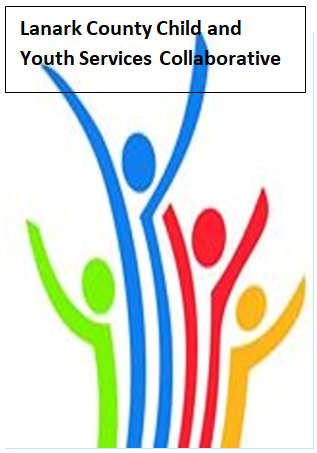 AGENDAJune 4, 2020 9:30 – 11:00 –Virtual Zoom  Chair: Fraser Scantlebury      Coordinator: Sharon Halladay                      Note Taker:  Sharon HalladayAttendance: Andrea Brett, Carol Anne McNeil, Hayley Stolarchuk,Cathie Knapp-Fisher, Erin Lee, Joellen McHard, Kara Symbolic, Michelle Neville, Ramsey Hart, Rebecca Fromowitz, Sandra Burelli, Stephanie Gray, Sue Poldervaart, Tammy Donaldson, Margaret van Beers, Sharon Halladay, Fraser ScantleburyRegrets: Sue Cavanagh, Jane HessAgenda itemDesired outcome  Lead Time Discussion and action items WelcomeReview AgendaAcceptance of Meeting NotesSummer Meetings SurveyFraser Scantlebury9:30 – 9:35Agenda and notes accepted. Doodle Poll being sent out regarding to decide if we are having summer meetings this year. Community EducationAutism UpdateMarg vanBeersCarol Ann McNeilAndrea Brett9:35-9:55Power point/slide show on websitePassionate and inspiring presentation by Andrea about her daughter Helen. Information SharingShare information/ PD opportunitiesParticipating Members9:55 – 10:25 Carol -Ann LCP – Will try to do a summer program.  Let people looking for work that there may be a job.Joellen M. LCCJ– First on- line forum.  Taking referrals for possibility of diversion. We have teen parenting workshop with Family & Children’s Services. Message has been sent out. Please share on your social media Cathy K-F. LLGFCS– Trying to offer as much as possible.  Not hearing much as far as referrals so that is a concern.  Opening up supervised access programs in Perth, Smiths Falls and Brockville office – three families a day.   Opening up volunteer drive program by following guidelines. Getting workers back in the field the most important right now.Tammy Donaldson County of Lanark– Basically closed for child care until June 9.  Two emergency child care centres in Smiths Falls and Perth.  Not looking to open any more sites at this point. Licenced child care is open but there is a reduction in the amount of people that want to have anyone in their home.  Very difficult to be sure young children know how to social distance. Working with Health Unit and have PPE.  New funding model which is demanding on their time.  Working on protocol and policies. Hayley S  Autism Ontario– Information Sessions on line.  Fun events – Disney and Family Trivia and Teens online.  Father’s Day birdhouse – JD Arts Workshops – Visual Schedules and Social stories – parents follow upService Dog presentation, Panel discussion with parent, principal and service dog providerSue P – RNJ Starting to see referrals pick up in Leeds but no so much in Lanark.  Connections Education program running virtually.  Getting credits finished. Running Connections Summer program – 8 weeks – available to students in Lanark County – done virtually- taking 15 students-offering 3 courses and credit recovery plus adding in activities such as restorative circles and baking.  Information will be coming outModified Choices program – 6 sessions online – small groups or individually – more info coming.Hope to soon have face to face.Staff working at home except for the odd cases.  Sandra B. – BBBS able to continue mentoring online.  More interest by volunteers. If allowed to go forward will have summer camp last four weeks in August in Smiths Falls Youth Centre. Looking to do online safe platform in fall if not able to go into schoolsRamsey H. – The Table -New information sheet on rental fraud.  New program with picnic café.  Free breakfast at Picnic Café at Rodgers Road for children and youth.Fresh food box – low cost fresh produce through Table - $20 box and $12 box.  Food bank and meals available.  Peer advocate to help with energy rebate. Two anti racism events tomorrow in Carleton Place and Perth. Pandemic Group will be doing a survey for community check in. If you have any specific questions please send to Ramsey, Erin L, Stephanie or Kara. Michelle N - CDSBEO– have been offering tons of PD for staff virtually.  Survey went out to parents to find out if they have what they need to do home instruction.  Work has been printed out for families that don’t have access to wifi.  Many staff supporting families.Stephanie G – Situation Table operating in adhoc format.  Safety team will be looking at the effects of COVID 19.Erin L –Interval House- 70 % increase in callsFraser S. United Way – received  just under $13 million in requests from the all the communities in the United Way East Ontario region,  but only received $2.6 million from the Federal Government to distribute.  Hats off to all the people for sending in submissions so quickly.  Decisions to be made in the next three weeks and money out by early to mid-July.  Working with PDCF on possible joint funding of some submissions.  Red Cross providing money for PPE from this special government funding.  There is a mask initiative coming out from the Ottawa Office - Fraser looking to get some out for our communities.Sharon B – Food for Thought During the pandemic crisis, Food For Thought remains committed to ensuring that children and youth have access to healthy food. Since schools closed in March, we needed to find an alternative way to get food to students and to support families who experience food insecurity.  When schools are in session, our student nutrition programs prepare approximately 3,300 meals and snacks daily – more than 600,000 annually. We estimate that 2,000 children and youth access our programs because there is food sacristy at home.  We agreed that mailing grocery gift cards to families would be a respectful, and the safest way with social distancing to help families feed their children during this challenging time. Providing grocery cards also allows parents to buy food that meet the needs of their family such as children with food allergies. It costs on average $50 a month to provide one student with a breakfast & snack when they are in school.  The value of grocery gift cards given to families per month is based on the number of school aged children in their family (1 child $50/2 children $100/3 children $150/4 children $200). School administrators and staff identify families who are in need of assistance while keeping their names confidential.  In April and May, we provided $46,250.00 in grocery cards to support 312 families with 650 school aged children and youth. Funds have been secured from various sources to give out grocery cards in June. Our partnership is considering plans for July and August, especially now that we know that the Government will be enhancing summer learning opportunities.  The need will be greater than ever with State of Emergency being extended until June 30.  We are so fortunate to be working collaboratively with amazing school staff and volunteers who care passionately about getting food to hungry kids. And the gratitude from parents who are receiving the gift cards is heartfelt and inspiring. Community Education Q & A MPPRandy Hillier 10:25-10:45Questions and answers sent directly to members.Key Messages and ClosingYear-end survey not happeningFraser Scantlebury10:45– 11:00Joellen asked about a statement on behalf of the group about black lives matters.  Sharon will send out request to gather statements from agencies about Black Lives matter and then combine to make a Lanark County Child and Youth Services Collaborative message. Key Messages – child centred.  Year End Survey will not be happening because it is such an unusual time and we use the survey to drive our plan.  We will revisit in December. 